NÁRODNÁ RADA SLOVENSKEJ REPUBLIKYIV. volebné obdobieČíslo: 2340/2009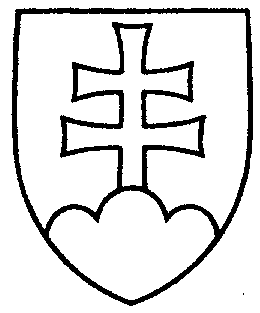 1894UZNESENIENÁRODNEJ RADY SLOVENSKEJ REPUBLIKYz 3. februára 2010k vládnemu návrhu zákona, ktorým sa mení a dopĺňa zákon č. 528/2008 Z. z. o pomoci a podpore poskytovanej z fondov Európskeho spoločenstva v znení zákona č. 266/2009 Z. z. a o zmene a doplnení niektorých zákonov (tlač 1311)	Národná rada Slovenskej republiky	po prerokovaní uvedeného vládneho návrhu zákona v druhom a treťom čítaní	s c h v a ľ u j e	vládny návrh zákona, ktorým sa mení a dopĺňa zákon č. 528/2008 Z. z. o pomoci a podpore poskytovanej z fondov Európskeho spoločenstva v znení zákona č. 266/2009 Z. z. a o zmene a doplnení niektorých zákonov, v znení schválených pozmeňujúcich a doplňujúcich návrhov.     Pavol  P a š k a   v. r.    predsedaNárodnej rady Slovenskej republikyOverovatelia:Jozef  L í š k a   v. r.Imre  A n d r u s k ó   v. r.